Reconnaître être / avoir /savoir au futur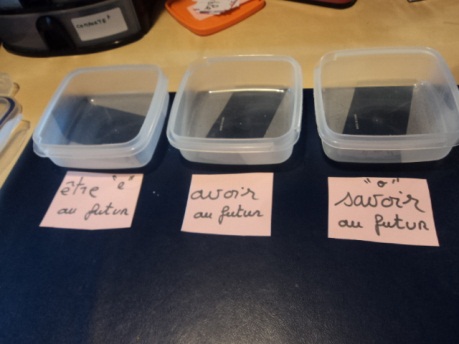 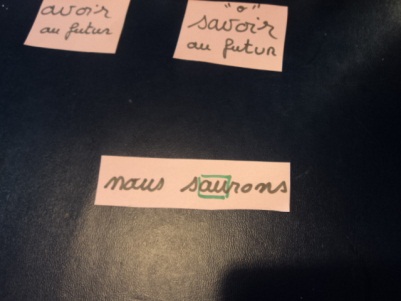 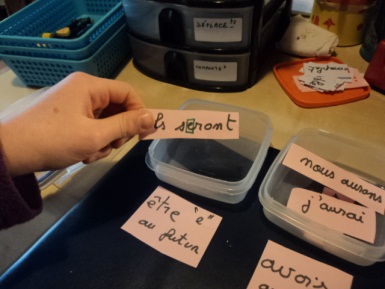 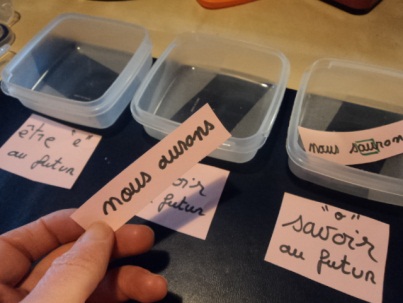 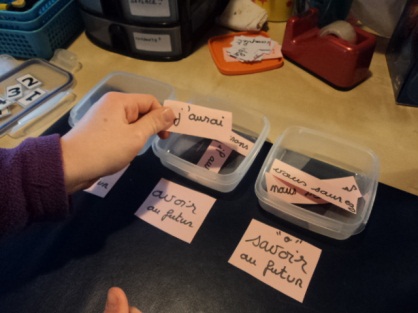 